Vielen Dank, dass du dir unsere Lebenslauf-Vorlage heruntergeladen hast! Bei den einzelnen Stationen im Lebenslauf handelt es sich um Mustertexte, weshalb du die Vorlage mit deinen eigenen Informationen füllen und den Lebenslauf für deine Bewerbung individualisieren solltest.Lösche dazu diese Seite aus diesem Dokument und ergänze den Lebenslauf mit deinen persönlichen Daten. Die Seite kannst du ganz einfach löschen, indem du alle Inhalte auf dieser Seite markierst und die Entfernen-Taste („Entf“) drückst.Wenn du dich beim Erstellen deines Lebenslaufs nicht 100% sicher fühlst, empfehlen wir dir den kostenlosen Bewerbungsgenerator von bewerbung2go. Dieser bietet dir neben verschiedenen Designvorlagen inhaltliche Vorschläge passend zur ausgewählten Jobbeschreibung. Damit kannst du Schritt für Schritt deinen individuellen Lebenslauf erstellen: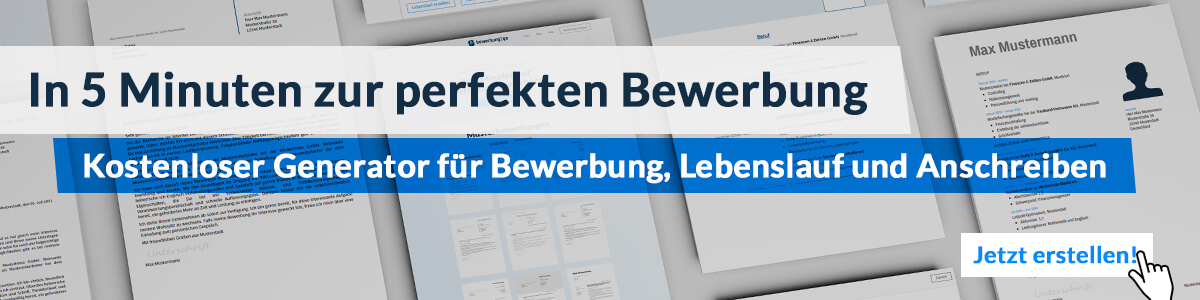 Hier entlang zum kostenlosen Bewerbungsgenerator von bewerbung2goLebenslauf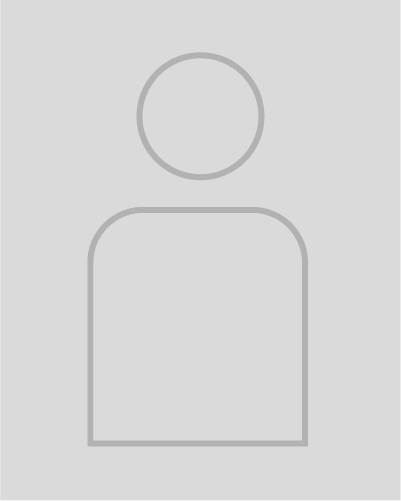 Geburtsdatum / -ort	27.05.1996 in GeburtsortStaatsangehörigkeit	deutschFamilienstand	ledig04.2018 – heute	Musterverlag, StandortFreie Journalistin Planung und Konzeption von InhaltenProduktion eigener BeiträgeRedigieren und Lektorat von TextenEinpflegen von Inhalten in das Content Management System08.2016 – 09.2016	NRW-Morgenpost, StandortRedaktionspraktikumRecherchearbeitenVerfassen von journalistischen Texten08.2015 – 07.2016	Sozialverband Muster, StandortFreiwilliges Soziales Jahr10.2016 – 04.2020	Universität Beispiel, StandortBachelor of Arts in Sozialwissenschaften08.2006 – 06.2015	Gesamtschule Muster, StandortAllgemeine HochschulreifeSprachkenntnisse	Deutsch, Muttersprache	Englisch, fließend in Wort und Schrift	Französisch, gut in Wort und SchriftEDV	Microsoft Word, Excel, PowerPoint, Outlook, WordPressFührerschein	Klasse BMusterstadt, 16.09.2022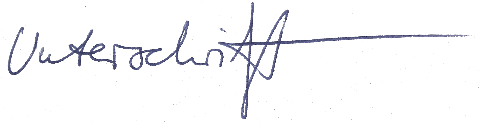 Sekunda Schreck